                                                             Centrum voľného času, Slovenská 46, 056 01 Gelnica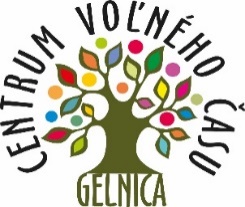 VÝSLEDKOVÁ  LISTINA                                   okresného kola v malom futbale mladších žiakov ZŠDátum: 13. máj 2022								Miesto: ihriská Veľký FolkmarSKUPINA A:V. Folkmar	-	Jaklovce	5:1				Gelnica	-	Švedlár	4:1Jaklovce	-	Kluknava	4:6				V. Folkmar	-	Gelnica	0:6Kluknava	-	Švedlár	0:6				Gelnica	-	Jaklovce	7:0V. Folkmar	-	Kluknava	3:0				Švedlár	-	Jaklovce	7:1Gelnica	-	Kluknava	4:0				V. Folkmar	-	Švedlár	0:3SKUPINA B:Helcmanovce	-	Margecany	0:4				Prakovce	-	Mníšek	1:1Margecany	-	Nálepkovo	2:2				Helcmanovce	-	Prakovce	2:3Nálepkovo	-	Mníšek	2:3				Prakovce	-	Margecany	0:3Helcmanovce	-	Nálepkovo	3:8				Mníšek	-	Margecany	3:4Prakovce	-	Nálepkovo	2:2				Mníšek	-	Helcmanovce	3:1SEMIFINÁLE:  	Gelnica	-	Mníšek	7:1		Margecany	-	Švedlár	2:5O 3.MIESTO:			Margecany	-	Mníšek	3:2FINÁLE:			Gelnica	-	Švedlár	3:2Do krajského kola postupuje: ZŠ Gelnica, Hlavná 121, 056 01 GelnicaV Gelnici, 16. 5. 2022									Mgr. Kamil Petrík											    CVČ Gelnica„ A “VFGLKLŠVJASkóreBodyPoradieVFxxx0:63:00:35:18:106III.GL6:0xxx4:04:17:021:112I.KL0:30:4xxx0:66:46:173IV.ŠV3:01:46:0xxx7:117:59II.JA1:50:74:61:7xxx6:250V.„ B “HEPRNÁMNMGSkóreBodyPoradieHExxx2:33:81:30:46:180V.PR3:2xxx2:21:10:36:85IV.NÁ8:32:2xxx2:42:214:115III.MN3:11:14:2xxx3:411:87II.MG4:03:02:24:3xxx13:510I.